Mål i engelska Magic! 4, kapitel 20-25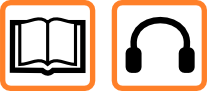 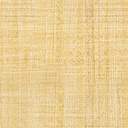 Listening and reading      förstå faktatexter om länder      förstå frågor med ”do” och ”did”      kunna förstå det huvudsakliga innehållet i berättelser, som t ex ”Hannah and the hurricane”.      känna till några fakta om Storbritannien och Indien (engelsktalande länder)      förstå ord för olika rum, årets månader och ordningstal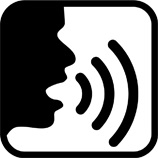 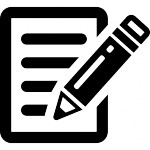 Speaking and writing                                              kunna använda ord för att berätta om en stad eller ett land (capital, population)      kunna ställa frågor som inleds med ”do” eller ”did”      kunna använda ord för olika rum      kunna årets månader      kunna använda uttrycken “There is/there are”                                            kunna återberätta handlingen i en text som vi arbetat med      